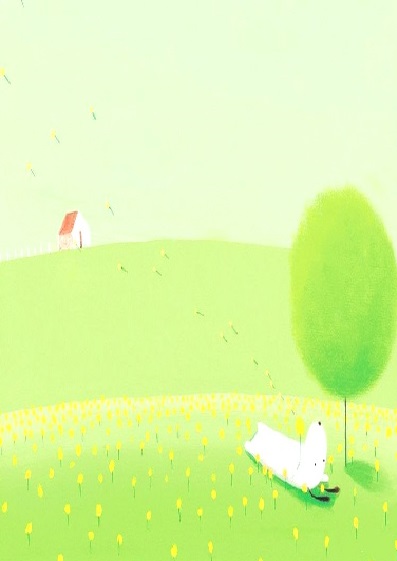 導師:王慶昌           系別班級: 四財金三丙得獎感言:感謝財金三丙同學對於本班公共事務的支持與投入，我的貢獻寥寥可數，得獎之後的心情很不安。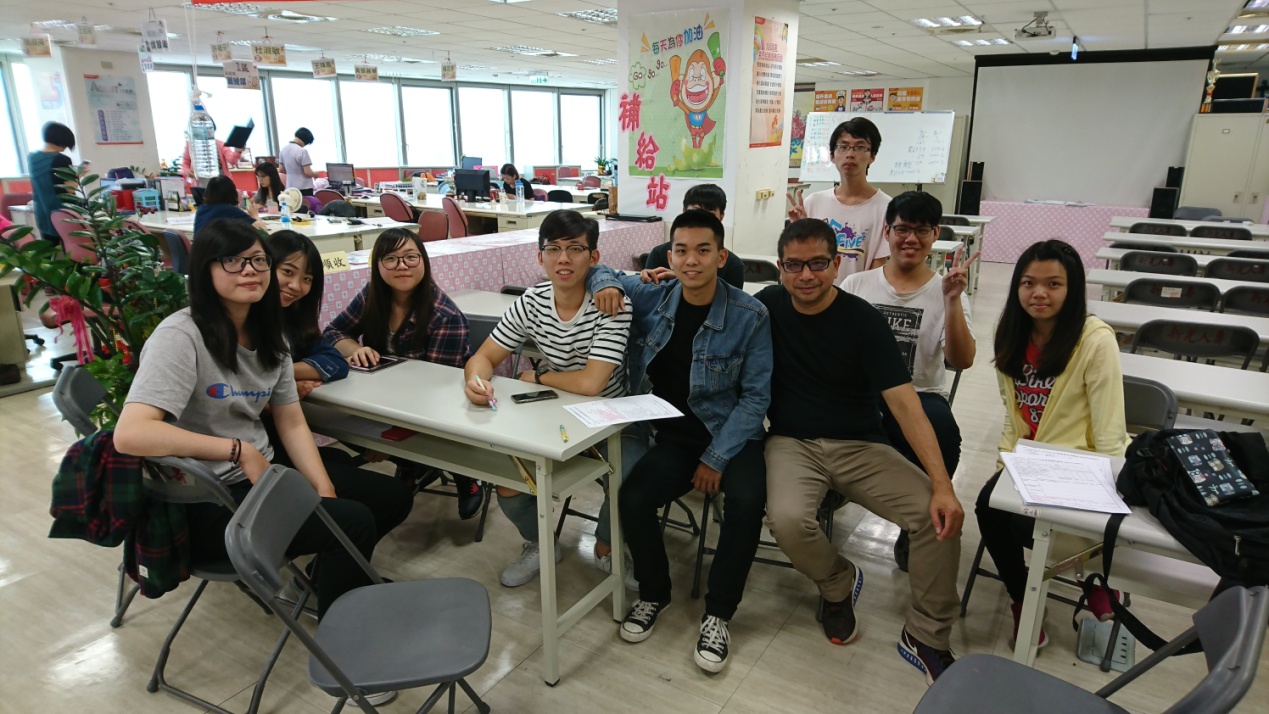 